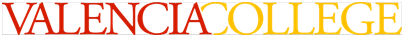 Welcome to FRE 1120- Section W-11 / Introduction to French I – Fall 2015La LANGUE, La CULTURE et La CIVILISATION DU MONDE FRANCOPHONEProfessor:      	 	 	Melchior Cyprien					          Fall 2015Email:              		 mcyprien@valenciacollege.edu        	                                   CRN 20238Office Hours:                   	By appointment                                                                                                                
Blackboard:                    	Important announcements will be posted frequently on-line,                    	Blackboard or Maestro Supersite. Check this regularly. Maestro Sign-upInstructions:			Found on Blackboard; read in detail to sign up for correct courseRequired Text:                       Promenades, 2nd Edition Mitchell, James; Mitschke, Cherie and Tano, Cheryl. PromenadesBoston, Vista, 2014 (including Web SAM/MAESTRO Online Code)
Pre-requisite:			No preview experience in French language is required.ADDITIONAL                                         English Grammar for Students of French (optional)501 French Verbs (optional)                 English/French dictionary (optional)   Meeting Times &		Tuesday - Thursday 10:00 AM – 12:45 PM Location     			West Campus Building 2, Room 239COURSE DESCRIPTION:	Introduction to French I is a four-credit-hour course for students who have no previous experience in French. There is a mandatory on-line component of the course, which will give the student ample time to practice grammar skills and hone listening and speaking skills in the target language. A portion of the material should be studied and practiced online, via Maestro, PRIOR to each class meeting, with Face-to-Face instructional time focusing on grammar clarification of previewed material. This is a basic course in French providing the student an introduction to the French language and culture through proficiency in listening, speaking, reading, and writing. The successful student will be able to respond in complete sentences and engage in basic dialogues on topics such as:  greeting; asking and answering questions; describing self and others; expressing likes and dislikes’ describing daily routines; negotiating elements of time; talking about the weather, activities, and going places; while showing a mature attitude toward cultural differences. COURSE OBJECTIVE:      The objective in French 1120 is to promote a balanced, four-skill approach to learning the French language through listening, speaking, reading, and writing activities. At the completion of the first semester in French, the successful student will have mastered the basic vocabulary and structures of the French language and achieved an appreciation of the breadth of French and Francophone life. The course will focus on the structures and the vocabulary necessary to function in everyday situations that one may encounter when traveling or living in the Francophone (“French-speaking”) world. All of these aspects of Francophone language and culture will be reinforced by means of group work, drills and oral presentations. STUDENTS WITH DISABILITIES:	Students with disabilities who qualify for academic accommodations must provide a letter from the Office for Students with Disabilities (OSD) and discuss specific needs with the professor, preferably during the first week of class.  The OSD (West Campus SSB, Room 102) determines accommodations based on appropriate documentation of disabilities.  The goal at the OSD is to open doors, remove barriers and assist you in any way they can. The key to success is matching your needs to the services provided. Here is the link to Valencia’s OSD website: http://www.valenciacc.edu/osd.ACADEMIC HONESTY: 	        Each student is expected to be in full compliance with the college policy on academic honesty as set forth in the admissions catalog and the student handbook (6HX28: 8-03). I reserve the right to impose appropriate penalties (ranging from loss of credit for the assignment, all the way to authorizing a grade of “F” for the course, and/or extended appropriate actions through the office for the Code of Student Conduct) for any non-compliance. This includes use of an on-line translator; they are not only forbidden for use in any foreign language classroom, but they are also in most cases useless. All sources must be properly cited with the MLA format; failure to do so may result in a plagiarism offense. (http://owl.english.purdue.edu/owl/resource/557/01/ may help with this.)Important note: All submitted work is to focus on the material that has been taught in class; resist the temptation to use verb tenses and other grammar structures not yet taught in the course! Working beyond level can be quite frustrating to your classmates! You are being assessed on the material taught. EXPECTED STUDENT CONDUCT:Valencia College is dedicated to the advancement of knowledge and learning, and to the development of responsible personal and social conduct. By enrolling at Valencia, a student assumes the responsibility for knowing and abiding by the rules of appropriate behavior as articulated in the Student Code of Conduct. The primary responsibility for managing the classroom environment rests with the faculty. Faculty may direct students who engage in inappropriate behavior that results in disruption of a class to leave; this will count as an absence. Such students may be subject to other disciplinary action which may include a warning, withdrawal from class, probation, suspension, or expulsion from the college. Please read the guideline for classroom behavior on Blackboard and the Student Code of Conduct in the current Valencia Student Handbook. Please treat everyone with respect and kindness; we are a team and will meet our goals of success together.COURSE POLICIESATTENDANCE:  Regular attendance is a critical factor for success in a foreign language course. Read the following details carefully.Regular and punctual class attendance is one of the most important elements to success in this course; ranks right up there with being prepared for class. Therefore, your presence is expected at all scheduled class meetings. This is essential for achieving the goals of the course. Late arrival beyond 10 minutes count as an absence.  Leaving the class early will count as an absence; frequent coming/going can result in an absence.  Make sure you arrive on time and stay until the end of each class period. For this class, each student may have two absences (excused or unexcused) that will not affect the grade. Attendance will be taken for all class meetings. Student who knows that he/she will be absent, arriving late, or leaving early, has to inform me in advance. However, he/she is still responsible for all materials and announcements made in class; obtain notes from a classmate. I may discuss material that is not in the textbook, so it is very important that he/she is present each day. Any class discussion may be subject to inclusion on an exam). Excessive absence may result in withdrawal from the course. Do not count on excessive absence to result in a withdrawal. (For more details: read section on Withdrawal Policy/Procedure.)Attendance is being defined as physical and mental presence. This means being awake and focused on class discussions and activities. The use of any personal electronic devices is not permitted without the permission of the instructor; this includes laptops and I-pads. Please turn off cell phones and any other devices during class period.  No text messaging is allowed during class time. Student will be marked absent, if he/she is seen texting, sleeping, or completing another course’s work, etc. during the class period. PARTICIPATION:Since regular oral practice is essential for improving proficiency in foreign language, active participation is necessary to succeed in this course. It will be determined on the basis of your listening comprehension and speaking ability in class. You are encouraged to speak French in class as much as possible. Participation in class is a must because it is part of your grade. It is important to work as a team, support each other and refrain from derogatory comments. HOMEWORK / LAB / READING ASSIGNMENTS:	Due to the amount of material to be covered, it will be necessary to prepare a good bit of the material on your own, outside of class. You will need to study all assignments BEFORE coming to class, so that you are ready for the activities that will allow you to practice the vocabulary and grammar skills during our class time. All reading assignments are due on specified dates; you will see these dates listed in Blackboard announcements as we begin each chapter. A major part of your work is assigned on Maestro, the on-line component; however, some assignments will be turned in during class sessions. All written assignments and assessments must be legible (either typed, or distinctly written, and double-spaced).  Homework and attendance are major portions of your grade. Should an absence be unavoidable, all students are responsible for securing notes and assignments from a classmate.  (See the syllabus)MAESTRO: This is on-line homework.The grade that you receive will be based on the grade that you earn for the total of all exercises of each chapter.  As the Maestro assignments are a significant part of the course, and therefore, your final grade, make certain that you set up your Maestro account and get started quickly, as these assignments must be completed in a timely fashion, before their due dates expire. Late assignments will receive an automatic 10% late penalty. Also in order to complete these assignments a working microphone on your computer is necessary. Do not wait until the deadline to complete all exercises for a given date. If your internet goes down, you will miss a significant portion of the grade for that chapter.Remember Vista has a Support Services for Students: 1-800-248-2813; use this service when you have Supersite problems. If you have difficulty learning the language, please do not hesitate to contact your professor or seek for extra help via tutors. WORKBOOK/LAB:  Each student is to complete and submit workbook and lab manual lessons by each due date.  These will include, but are not necessarily limited to, video and lab assignments on Maestro. If you do not have a computer you may use the computers in the Computer Access lab, located in the West Campus library, or in any open Computer Lab (there are several labs on any VC campus). All students are required to use the language lab at least one hour for every three hours of class time or the equivalent in Maestro assignments.             PORTFOLIO / JOURNAL / QUIZZES:Further details will be covered in class and posted on-line.ORAL PRESENTATIONS, ORAL EXAMS:    There will be some oral presentations, composition and oral exams. Each presentation/exam will be roughly in group and ten to fifteen minutes long (including Q. and A.) on topics/ themes discussed in class. The composition will be done on Blackboard (5% each). Topics and details will be given at the time of assignment. All sources must be cited. The presentations and the composition will be 5% each of the student’s grade. There will be no make ups for missing presentation. Therefore, it is important for the student to be present. For the presentations, students will be grouped and given a speaking prompt related to the themes studied in the corresponding chapters of the text. A five minute will be given for preparation. Students will be speaking in French. DO NOT BE ABSENT because there are no make ups. CHAPTER EXAMS: At the end of each Chapter there will be a Chapter Exam. It is the student’s responsibility to keep up with all announcements and changes. These exams will cover all vocabulary and grammar structures of the current chapter. No make ups will be given. If in case you miss an exam, keep in mind that exam will affect your grade. So, it will be up to you to catch up in next exam. Withdrawal Policy/Procedure:    Student who deems necessary to withdraw from this class is entirely responsible for it. The withdrawal deadline for the Fall is November 27th, 2015 @11:59pm, via Atlas. However, before you decide to withdraw from any course, it is wise to first consult with both your professor and your academic/financial-aid advisor, especially if you are receiving financial aid.  After the Drop/Refund deadline of October 13th, any student who either withdraws, or is withdrawn from the course through ATLAS, on or before the Withdrawal Deadline, will receive a grade of “W.”  It is the student’s responsibility to withdraw via ATLAS from any course that he/she does not intend to finish. (See note below).NB. It is your responsibility to withdraw from classes through ATLAS; notifying professor of intent is NOT a withdrawal. After the withdraw deadline, the student is not allowed to withdraw. If any student stops attending the class and does not withdraw through ATLAS, he/she will receive a grade “F” for this course.Grading: Following a breakdown, along with a format to keep a handy record of your grades as you earn them:Assignments                                                      Percentage of grade Attendance and Participation	(Projets de classe)                       10%	Homework on Supersite                                                             15%5 Chapter exams                                   	                            25%2 Oral activities                                                                          10% 4 Quizzes                                                                                   15%2 Compositions (on Blackboard)                                                10%Final exams                                                                                 15%Total                                                                                             100GRADING SCALE:		90 - 100 %         A					80 - 89 %           B				70 - 79 %           C				60 - 69 %           D				  0 - 59 %           FTENTATIVE COURSE SCHEDULE  **THIS SCHEDULE IS TENTATIVE; THE PROFESSOR RESERVES THE RIGHT TO MAKE CHANGES AS NECESSARY. IT IS THE STUDENT’S RESPONSIBILITY TO KEEP UP WITH CHANGES. **October 7 – December 20 2015Calendrier TENTATIVE COURSE SCHEDULE  **THIS SCHEDULE IS TENTATIVE; THE PROFESSOR RESERVES THE RIGHT TO MAKE CHANGES AS NECESSARY. IT IS THE STUDENT’S RESPONSIBILITY TO KEEP UP WITH CHANGES. **NB: The homeworks will be assigned every week on Supersite after each class meeting.STUDENTS MUST BE PRESENT FOR FINAL ON SCHEDULED DATE/TIME.NO MAKE-UP TEST WILL BE GIVEN FOR THE FINAL EXAM.FRENCH 1120
COURSE COMPETENCIESIntroduce self and othersDescribe self and othersAsk and answer questionsExpress likes and dislikesDescribe daily routinesNegotiate elements of timeTalk about the environmentExpress duration of timeTalk about the pastCompare people and thingsShow a mature attitude toward cultural differences   	             Student Core CompetenciesDraft D-24/99Student Code of Conduct6Hx28:10-03Classroom Behavior:Valencia College is dedicated to promoting honorable personal and social conduct. By enrolling at Valencia, a student assumes the responsibility for knowing and abiding by the rules articulated in the Student Code of Conduct (6Hx28:10-03). The instructor reserves the right to refer students who engage in activities that are disruptive to the learning environment to the Dean of Students for disciplinary action. The following list, though not exhaustive, includes things which are disruptive to the learning environment: 
. Use of any electronic devices including but not restricted to: cell phones, iPods, and laptop computers (documentation from OSD will be taken into consideration). (Professor’s note: We move around frequently in this course. If permission is granted, any damage is at the owner’s risk.). Preparing homework for other courses during class .Engaging in private conversations with classmates while class is in session . Excessive tardiness.Leaving and re-entering the classroom, while the class is in session (Documented medical issues, will be    taken into consideration.). Excessive poor sportsmanship during class activities.Comments of a derogative or disparaging natureIn addition, Valencia College strives to provide a drug-free learning environment for all those involved in the academic experience. Our policy is as follows:  SEMAINEOBJECTIFSANNONCES SEMAINE 1
October 8th Course expectations Unité 1Lesson 1AProjet de Classe/Exercices1) Course introduction: Syllabus,Textbook and Supersite2) Unité 12) Watch the series French avec sous-titres on YouTube to get ready to explore the French culture.  extrafrenchavecsous-titres 4) First homework due on Supersite SEMAINE 2October 13th -15th Unité 1-2Lesson 1B Lesson 2AProjet de Classe/ExercicesDrop/Refund deadline: October 13th, 2015 (11:59 pm) via Atlas1) Quiz 1 based on lesson 1A and focus on grammar and vocabularies du in Class on October 13th 2) Projet de classe: working in partner group of two, three or more on practicing French in conversations.  3) Homework due on SupersiteSEMAINE 3
October 20th-22nd Unité 2Lesson 2A (Cont.) http://video.about.com/french/How-to-Use-Inversions-in-French.htmLesson 2BOral Presentation 11) Chapter 1, Exam 1 covers unité 1, Lessons 1A and 1B.  It is due in class on September 20th 2) Premième Présentation orale:« Décrivez en français votre endroit (ville, montagne, mer…) préféré, et pourquoi ? »  12 phrases. Due in Class on October 22nd.3) Homework due on SupersiteSEMAINE 4
October 27th - 29th Unité 2-3Lesson 2B (Cont.)Lesson 3ACompositions 1: Projet de Classe/Exercises1) Quiz 2 is based on lesson 2A focus on grammar and vocabularies due in Class on October 27th 2) Projet de classe: working in partner group of two, three or more on practicing French in conversations.3) Compositions 1: Read “Les gens” in page 119 of your book. Then, explain in French (12 sentences) what people in Paris do in Summer when they do not travel? (use your own words).  Due on Blackboard) October 29th.4) Homework due on Supersite                              SEMAINE 5November 3rd - 5th Unité 3Lesson 3A (Cont.) http://french.about.com/od/grammar/a/adjectives_possessive.htmLesson 3BProjet de Classe/Exercises1) Chapter 2- Exam 2 covers unité 2, Lessons 2A and 2B. It is due in class on November 3rd 2) Projet de Classe: working in partner group of two, three or more on practicing French in conversations.3) Homework due on SupersiteSEMAINE 6
November 10th-12th    
Unité 3-4Lesson 3B (Cont.)Lesson 4AOral Presentation 2Projet de Classe/Exercices1) Quiz 3 based on lesson 3A and focus on grammar and vocabularies. It is due in Class on November 10th 2) Deuxième Présentation orale: “Oral 2: In 10 sentences, explain in French what do you do during the weekday?”. Due in Class on November 12th.3) Projet de class: working in partner group of two, three or more on practicing French in conversations. 4) Homework due on SupersiteSEMAINE 7
November 17th - 19th Unité 4Lesson 4A (Cont.)Lesson 4BProjet de Classe/ExercicesComposition 21) Chapter 3- Exam 3 covers unité 3, Lessons 3A and 3B.  It is due in class on November 17th  2) Composition 2:“Write a letter in French (15 sentences) to a friend or relative to explain the differences and similarities between French and English”. Due on or before November 19th on Blackboard. 3) Projet de class: working in partner group of two, three or more on practicing French in conversations. 4) Homework due on Supersite                            SEMAINE 8November 24th -26th Unité 5     Lesson 5AThanksgiving BreakWithdrawal Deadline: November 27th @ 11:59 PM via Atlas1) Quiz 4: based on lesson 4A and focus on grammar and vocabularies. It is due in class on November 24th School closed on 25th – 29th 2) Homework due on SupersiteSEMAINE 9December 1st -3rd   Unité 5Lesson 5BProjet de Classe/Exercices1) Chapter exam 4 covers unité 4, Lessons 4A and 4B.  It is due in class on December 1st2) Projet de class: working in partner group of two, three or more on practicing French in conversations.3) Homework due on Supersite             SEMAINE 10December 8th -10th Review for Final1) Chapter 5 exam 5 covers unité 5, Lessons 5A and 5B.  It is due in Class on December 8th 2) Last homework due on Supersite Class ends December 10th SEMAINE 11December 14th -20th Final ExamFinal Exam (in class) 15%December 15th (End of Term)Date and time will be discussed in class.Policy:In compliance with the provisions of the Federal Drug-Free Schools and Communities Act of 1989, Valencia College will take such steps as are necessary in order to adopt and implement a program to prevent the unlawful possession, use, or distribution of illicit drugs and alcohol by Valencia College students or employees on college premises or as part of any college activity. 